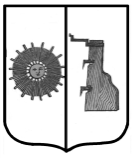 Российская  ФедерацияНовгородская  областьБоровичский  муниципальный  район АДМИНИСТРАЦИЯ  ОПЕЧЕНСКОГО  СЕЛЬСКОГО  ПОСЕЛЕНИЯ П О С Т А Н О В Л Е Н И Еот 22.02.2022 № 14
с. Опеченский ПосадВ соответствии с пунктом 10 Общих требований к закреплению за органами государственной власти (государственными органами) субъекта Российской Федерации, органами управления территориальными фондами обязательного медицинского страхования, органами местного самоуправления, органами местной администрации полномочий главного администратора доходов бюджета и к утверждению перечня главных администраторов доходов бюджета субъекта Российской Федерации, бюджета территориального фонда обязательного медицинского страхования, местного бюджета, утвержденных постановлением Правительства Российской Федерации от 16 сентября 2021 года № 1569, Администрация Опеченского сельского поселения ПОСТАНОВЛЯЕТ:   1.Утвердить прилагаемые Порядок и сроки внесения изменений в перечень главных администраторов доходов бюджета Опеченского сельского поселения.   2. Признать утратившим силу постановление Администрации Опеченского сельского поселения от 10.11.2021 № 65 «Об утверждении Порядка  и сроков внесения изменений в перечень главных  администраторов доходов бюджета Опеченского сельского поселения»    3.  Опубликовать постановление в  бюллетене «Официальный вестник Опеченского сельского поселения»  и разместить на официальном сайте сельского поселения в информационно-телекоммуникационной сети «Интернет».Глава сельского поселения:                                           С.В.ПанфиловаУтвержденпостановлениемАдминистрации  Опеченского сельского поселенияот  22.02.2022 №  14ПОРЯДОКИ СРОКИ ВНЕСЕНИЯ ИЗМЕНЕНИЙ В ПЕРЕЧЕНЬ ГЛАВНЫХАДМИНИСТРАТОРОВ ДОХОДОВ БЮДЖЕТА ОПЕЧЕНСКОГО СЕЛЬСКОГО ПОСЕЛЕНИЯНастоящий Порядок устанавливает правила и сроки внесения изменений в перечень главных администраторов доходов бюджета Опеченского сельского поселения. (далее Перечень)2. Внесение изменений в Перечень осуществляется постановлением Администрации Опеченского сельского поселения.Разработка проекта постановления Администрации Опеченского сельского поселения о внесении изменений в Перечень (далее - проект постановления) осуществляется Администрацией сельского поселения 3. Внесение изменений в Перечень осуществляется в течение текущего финансового года в следующих случаях:изменения кода вида (подвида) доходов бюджета сельского поселения;изменения наименования кода вида (подвида) доходов бюджета сельского поселения.изменения бюджетных полномочий главного администратора доходов бюджета сельского поселения по осуществлению им операций с доходами бюджета сельского поселения;необходимости включения в Перечень кода вида (подвида) доходов бюджета сельского поселения.4. В случае необходимости внесения изменений в Перечень органы и учреждения, осуществляющие бюджетные полномочия главных администраторов доходов бюджета сельского поселения, (далее также заявители) в срок не позднее 10 рабочих дней  со дня возникновения оснований для внесения изменений в Перечень, установленных в пункте 3 настоящего Порядка,  направляют в Администрацию сельского поселения письменные предложения, содержащие следующую информацию:предлагаемое изменение Перечня;основания для внесения изменений в Перечень;наименование и код главного администратора доходов бюджета сельского поселения;код вида (подвида) доходов бюджета сельского поселения;наименование кода вида (подвида) доходов бюджета сельского поселения.5. Администрация Опеченского сельского поселения в течение 10 рабочих  дней со дня поступления предложений рассматривает их и в случае отсутствия замечаний к представленной информации осуществляет разработку проекта постановления в порядке, установленном постановлением Администрации Опеченского сельского поселения от 05.02.2016 № 7.6. При наличии оснований, указанных в пункте 7 настоящего Порядка,   Администрация сельского поселения в течение 10 рабочих дней со дня поступления предложений письменно информирует заявителя об отказе во внесении изменений в Перечень с указанием причин отказа.7. Основанием для отказа во внесении изменений в Перечень является:отсутствие в нормативных правовых актах кода вида (подвида) доходов бюджета Опеченского сельского поселения, предлагаемого заявителем к включению в Перечень;отсутствие в предложении кода вида (подвида) доходов бюджета Опеченского сельского поселения;указание в предложении неверного кода вида (подвида) доходов бюджета Опеченского сельского поселения;несоответствие наименования кода вида (подвида) доходов бюджета Опеченского сельского поселения коду вида (подвида) доходов бюджета Опеченского сельского поселения, предлагаемого к включению в Перечень; отсутствие полномочий у заявителя по администрированию дохода бюджета Опеченского сельского поселения, предлагаемого к включению в Перечень.  8. При наличии оснований для внесения изменений в Перечень, установленных в пункте 3 настоящего Порядка, и отсутствии предложений главных администраторов доходов бюджета Опеченского сельского поселения, указанных в пункте 4 настоящего Порядка, Администрация Опеченского сельского поселения в течение 20 рабочих дней со дня установления оснований для внесения изменений в Перечень осуществляет разработку проекта постановления в порядке, установленном постановлением Администрации Опеченского сельского поселения от 05.02.2016 № 7.Об утверждении Порядка и сроков внесения изменений в 
перечень главных администраторов доходов бюджета Опеченского сельского поселения